Notice of Meeting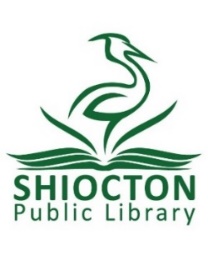 Thursday, March 14 2024 at 2:00pmShiocton Public Library BoardOutagamie CountyNotice is hereby given that a meeting of the Shiocton Public Library Board of Trustees will be held on March 14, 2024 at 2:00pmAt the Shiocton Public Library Community Room: W7740 Pine St, Shiocton WI 54170.This is an open meeting and may be attended by the public.An agenda for the meeting is as follows:Call to OrderPledge of Allegiance to the Flag of the United States of AmericaRoll CallApproval of Meeting Minutes from February 21, 2023Approval of February Financial Reports and BillsPublic CommentDirector’s Report Discuss planning for Easter Egg Hunt 2024 Library Board Comments  Next Meeting Date Adjournment The Shiocton Public Library Community Room is accessible to the physically disadvantaged.  If special accommodations are needed, please contact the Shiocton Public Library at (920)-986-3933.Posted and dated March 11th, 2024 by Michaela Woodward- Shiocton Public Library Director 